PROSES MODIFIKASI ENGINE MOTOR BAKAR HONDA BEBEK C-70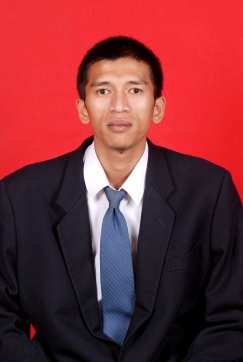 Nama	: Bangbang Kuncoro				Nrp.	: 04.3030022Pembimbing I(Dr. H. Dedi Lazuardi, Ir., DEA.)Pembimbing II(Agus Sentana, Ir., MT.,)